Årsplan For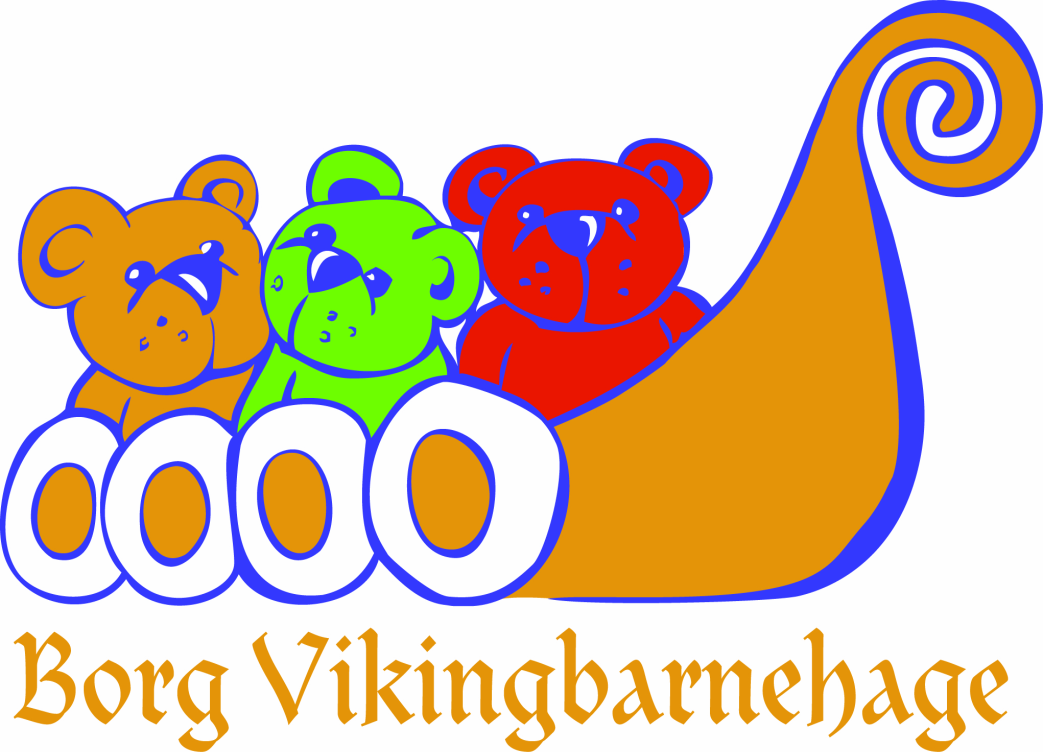 2023/2024I Borg vikingbarnehage skal vi gjennom god omsorg, lek og språkstimulering anerkjenne barndommens egenverdi.Vi har valgt å dele årsplanen inn i to, en virksomhetsplan og en årsplan. Virksomhetsplanen vil fungere som en overordnet plan over 4 år, og årsplanen går mer direkte på det daglige arbeidet i barnehagehverdagen.  Årsplanen vil gjelde for et år av gangen, med evaluering og små eller store endringer for hvert nytt barnehageår.                                                                                                                                   Mer utfyllende om barnehagens pedagogiske arbeid, valg og begrunnelser står beskrevet i barnehagens virksomhetsplan. I denne planen vil du finne informasjon om:Avdelingene i barnehagenDagsrytmeUkerytmeGruppeinndelingMetodiske opplegg Barnehagens temaÅrshjul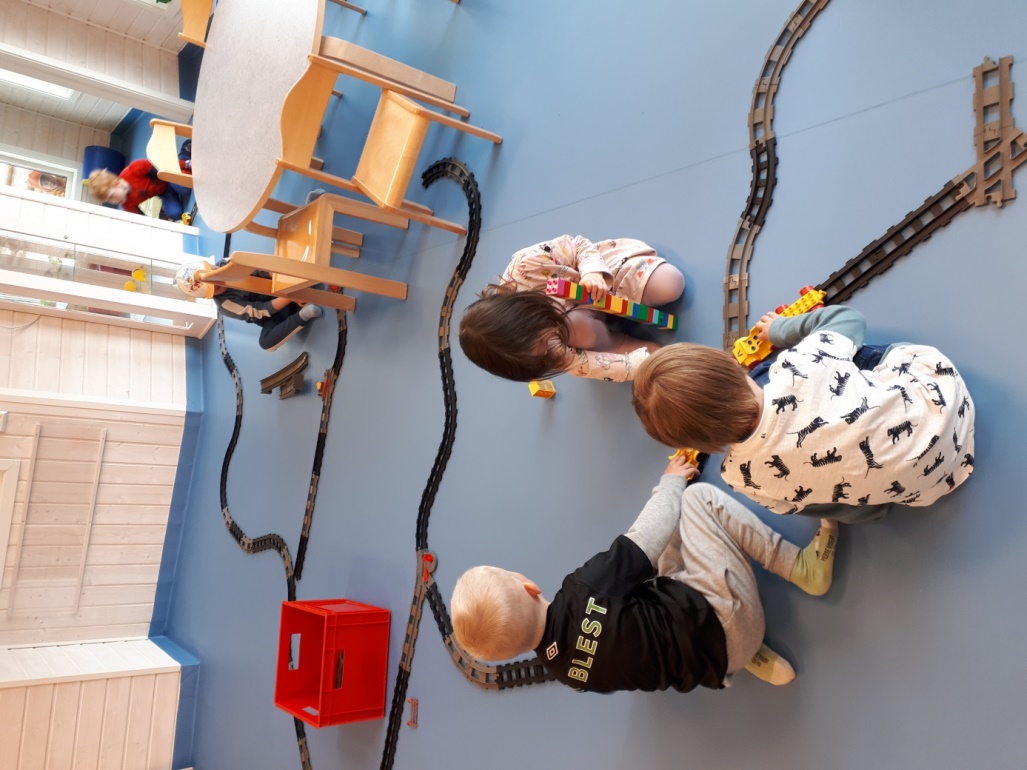 Avdelingene i barnehagenNavnene på avdelingene kommer fra norrøn mytologi. Hugin og Munin er navnet på de to ravnene til Odin. De betyr «tanken» og «minnet». Hver morgen flyr Hugin og Munin ut i verden. De legger merke til det som skjer og de hører hva som blir sagt. På slutten av dagen kommer de tilbake og setter seg på skuldrene til Odin . De hvisker inn i øret til Odin hva de har sett og hørt både fra menneskene og gudenes verden. Derfor er Odin den klokeste og mest kunnskapsrike av gudene. Dette synes vi er en bra illustrasjon på barnehagelivet. Vi ønsker å fylle opp barnas tanker og minne, gi dem klokskap, kunnskap og erfaringer for deres ferd videre i livet.Avdeling Hugin 1-2 åringene født i 2022 og 2021Avdeling Munin 3, 4 og 5 åringene født i  2018, 2019 og 2020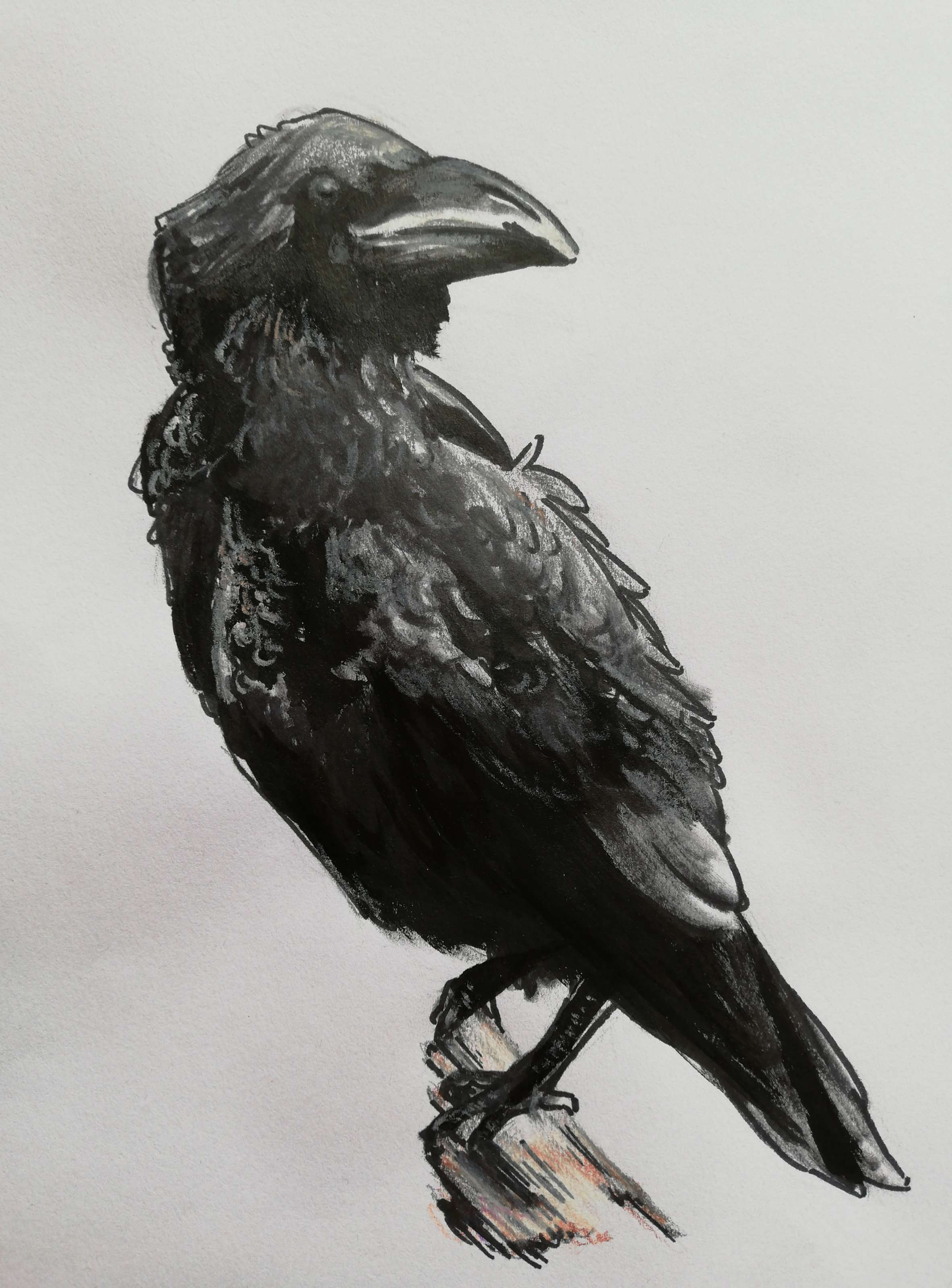 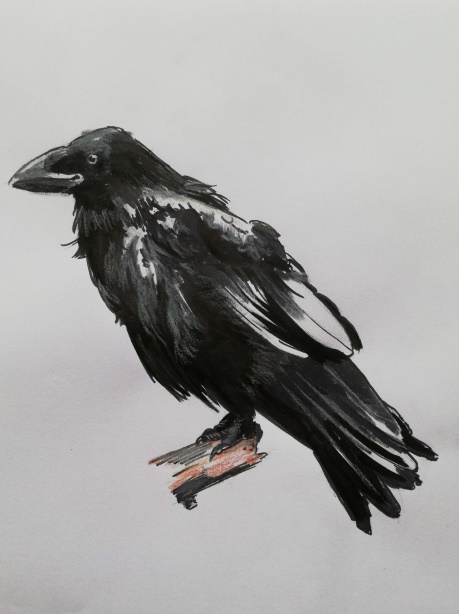 DagsrytmeDagsrytmen i barnehagen er satt sammen av ulike aktiviteter og rutiner som gjentar seg, dette er med på å skape forutsigbarhet og trygghet for barna. De vet hva som kommer til å skje i løpet av barnehagedagen. Planlagte aktiviteter og pedagogisk opplegg foregår mellom kl 0900- 14.00 på avd Hugin og mellom kl 10.00- 14.00 på avd Munin. Kommer barnet senere enn kl. 10.00, kan det hende at dere må levere der avdelingen f.eks. er på tur. Vi setter pris på å få beskjed om fravær så tidlig som mulig, kanskje må planer endres i siste liten pga. fravær. Foreldrene bør være i barnehagen senest kl. 16.20, slik at det blir tid til det praktiske og snakke litt før barnehagen stenger. Kl. 16.30 er også personalets arbeidstid over.Dagsrytme Hugin:Dagsrytme MuninUkerytme Ukerytme for Hugin:Ukerytme for Munin:GruppeinndelingVi deler opp barnegruppa på begge avdelingene i enkelte aktiviteter. Dette fordi vi da kan tilpasse aktiviteten etter barnas alder, nivå, ferdigheter og interesser. Vi legger opp aktivitetene slik at barna skal føle at de mestrer noe, de mestrer selv, samtidig som de har noe å strekke seg etter. Se mer om progresjon i virksomhetsplanen til barnehagen. Barna blir delt i grupper når vi har samlingsstund, gruppeaktivitet, førskole, språkgruppe og turdag. Vi har noen aktiviteter i løpet av året hvor vi møtes begge avdelingene. Gruppenavnene på Hugin og Munin har vi valgt med inspirasjon fra solsystemet. Dette var viktig for vikingene og er spennende og interessant for barna også i dag. Vikingene brukte stjernene i forbindelse med religion og tidsregning. Historiene om de norrøne gudene kan leses i stjernene. Gudene Tor og Odin kunne blant annet skape stjerner. Historiske kilder forteller at stjernenes posisjoner på himmelen var viktige redskaper i å holde rede på årstidene og viktig når man navigerte på havet. Lillebjørn- barn født i 2022  - på HuginStorebjørn- barn født i 2021– på HuginStjerne- barn født i 2020 – på MuninMåne- barn født i 2019– på MuninSol- barn født i på 2018-  på Munin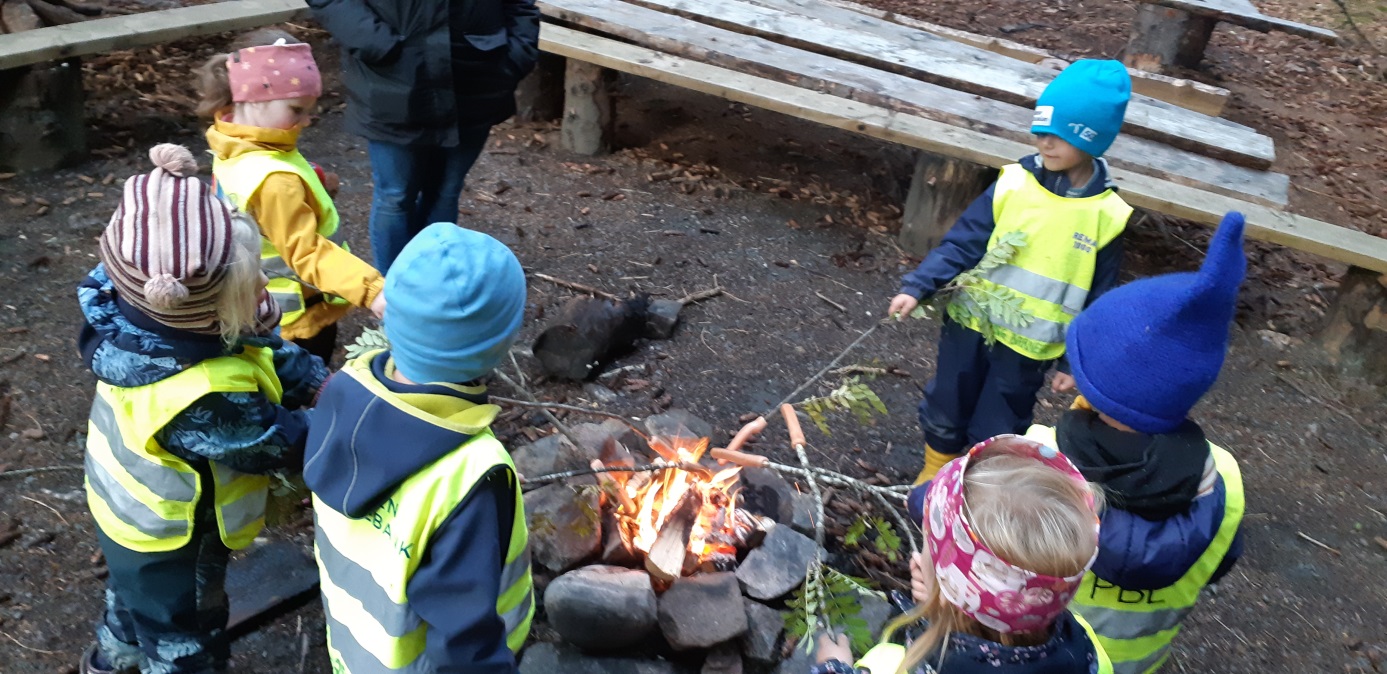 Metodiske oppleggPersonalet bruker flere ulike pedagogiske opplegg i arbeidet sammen med barna.Språklek- fra språkglede til leseglede. Her er ulike språkleker tilrettelagt for barna i alle aldre i barnehagen. Høytlesing, samtaler, lytte, eventyr, rim , regler, sang, leker og dramatisering.Språksprell- er opplegg som er mer beregnet for de største barna i barnehagen. Barna får mulighet for å utvikle sin språklige bevissthet gjennom morsomme aktiviteter. Å leke med språket er nyttig.Trampoline- et opplegg som blir brukt til de største barna i barnehagen som går på lek, læring, undring, refleksjon, språkstimulering og begrepsforståelse. Mattekassen – her barna får erfaring med matematiske begreper og øve opp logisk tenkning gjennom lek, telling, sortere, måle, lage egne og kopiere mønstre, synge, rime, fantasere og eksperimentere.Mitt valg- her er temaer som går ut på å hjelpe barn til å utvikle en positiv og emosjonell kompetanse, hjelp til personlig vekst og utvikling, forebyggende arbeid mht vold, mobbing osv. Temaer er Vi vil ha et godt miljø, vi arbeider sammen, vi tar beslutninger, vi tar vare på kroppen vår og vi tar vare på hverandre.Blue-bot- er små robåter som roboter som barna selv programmerer. Barna lærer for eksempel å kode en Blue- bot til å følge en vei/rute på ei matte. Her læres det bla a om form, farger, tall, matematikk. Vi låner disse av Vestvågøy kommune.Grønne tanker- Glade barn- er et opplegg med tenkebamsene Grønn og Rød , som skal hjelpe barn til å lære å forholde seg konstruktivt til egne tanker. Tanker som skaper vansker, kalles røde tanker. Tanker som skaper glede, trivsel og trygghet, kalles grønne tanker. En måte å forholde seg til følelseslivet på.Jeg vet- er en læringsressurs som skal hjelper oss som jobber i barnehagen med å gi barn alderstilpasset kunnskap om mobbing, vold og overgrep. Sallaby- Æ e mæ- også et verktøy med tema vold og overgrep.Hele meg- om kropp og grenser i barnehagen. Arbeid med å etablere en kultur for å snakke om kropp og seksualitet i barnehagen. Barnas Verneombud- snakke med barn om kropp og grenser. Tema om kroppen.Barnas trafikklubb- Hvor kan vi leke og hvor kan vi gå.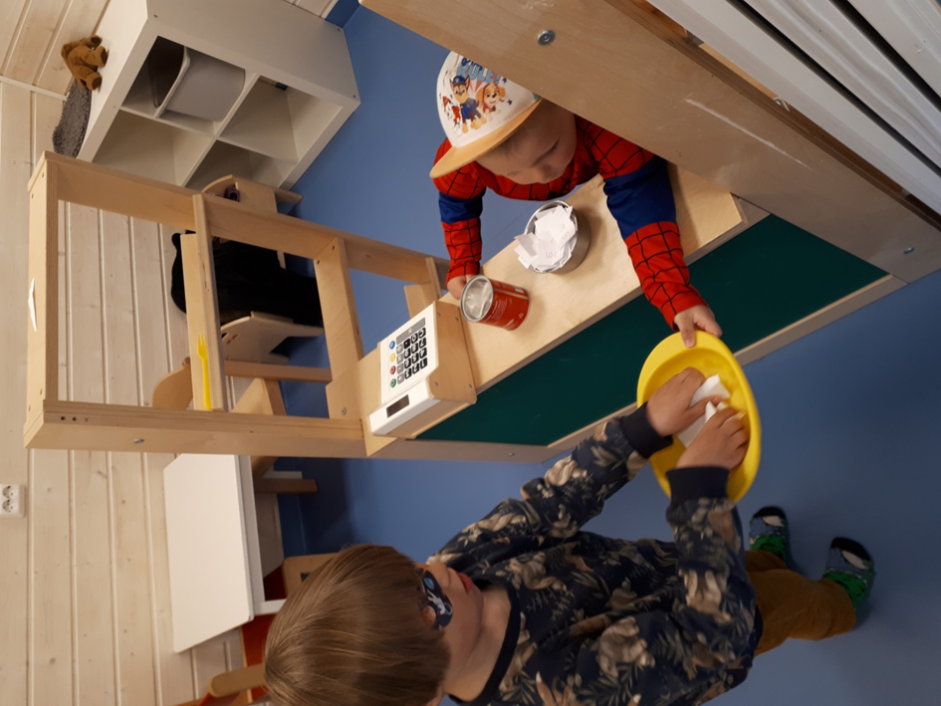 Barnehagens tema:Barnehagens tema står nærmere beskrevet i årshjulet og i månedsbrevene. Hugin kommer til å ha årstema om Lille Larven Aldrimett gjennom hele året, tillegg til å bruke noe tid på tema fra årshjulet. Munin jobber ut i fra temaene på årshjulet og lager også tema fortløpende ut fra barnas interesse og behov.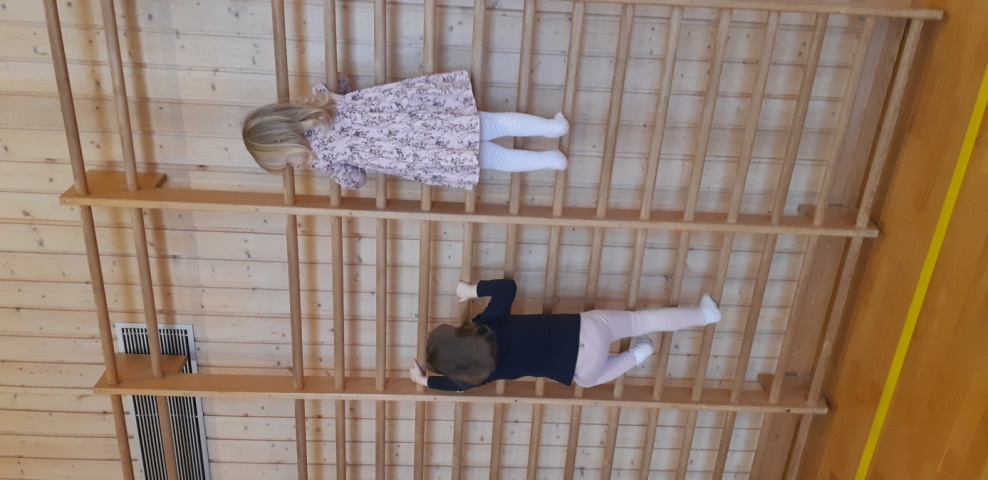 ÅrshjulVi har delt året inn etter årstidene. Tema som vi har, strekker seg ofte over i neste måned.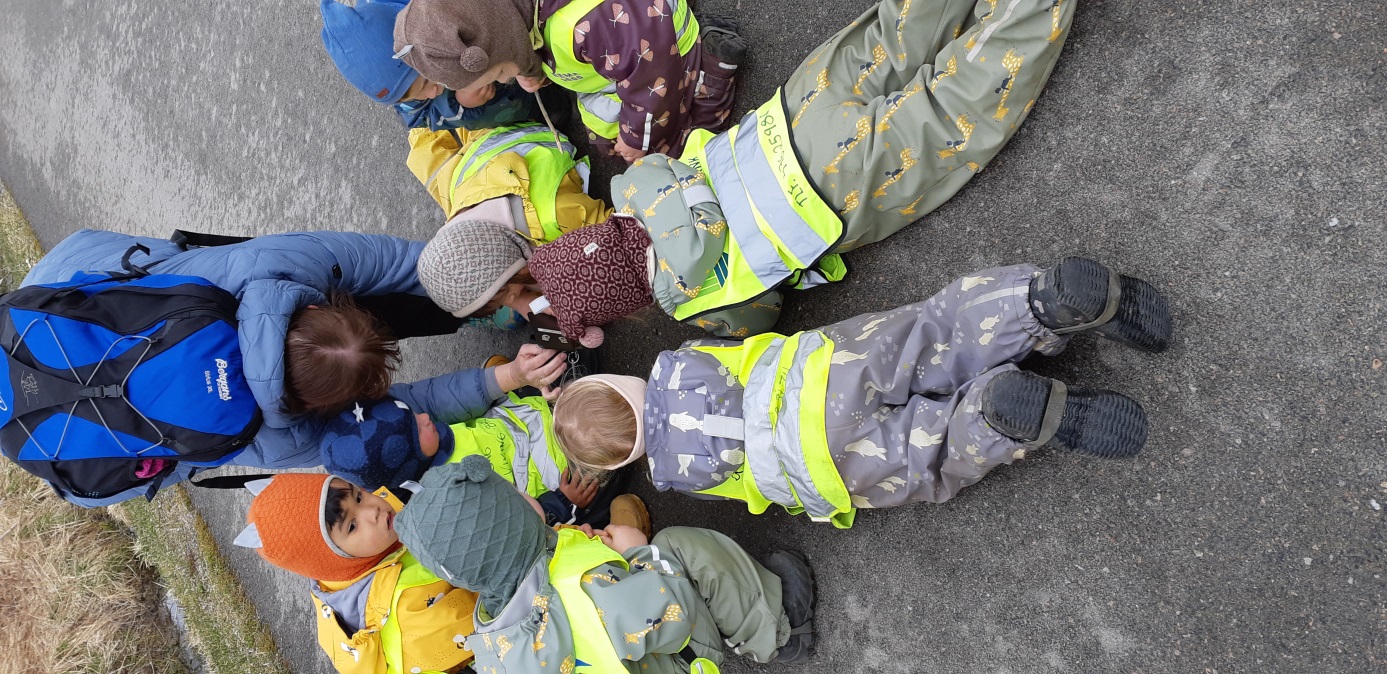 Høstmånedene i barnehagen: August, September og OktoberDe første ukene av det nye barnehageåret blir det viet mye tid til tilvenning av nye barn og komme inn i barnehagerutiner etter sommerferien.  Vi legger vekt på å bruke god tid på å bli kjent med de nye barna og bli kjent på ny avdeling for dem som har flyttet avdeling. Etablering av gruppene starter også, med gruppetid, samlingsstund, førskolegruppe og turdager. Tema i fokus er vennskap og tilhørighet.Fra September  blir det mere planlagte aktiviteter. Da er det høsten og Brannvern som står i fokus.  Innhøsting av bær, planter fra naturen, forandringene i naturen.Vi har også to ute-uker hvor vi bruker mesteparten av tiden ute, med bla flere turer, og nye aktiviteter. Forberedelser til Høstgilde i form av formingsaktiviteter, bearbeiding av kjøtt og grønnsaker. Barnesamtaler for måne og solgruppa skal vi også gjennomføre i høst. Førskolebarna er så heldig å få være en del av Lofoten countryfestival og deltar hvert år på Barnas countryfest. I slutten av perioden blir det tema trafikk i forbindelse med refleksens dag.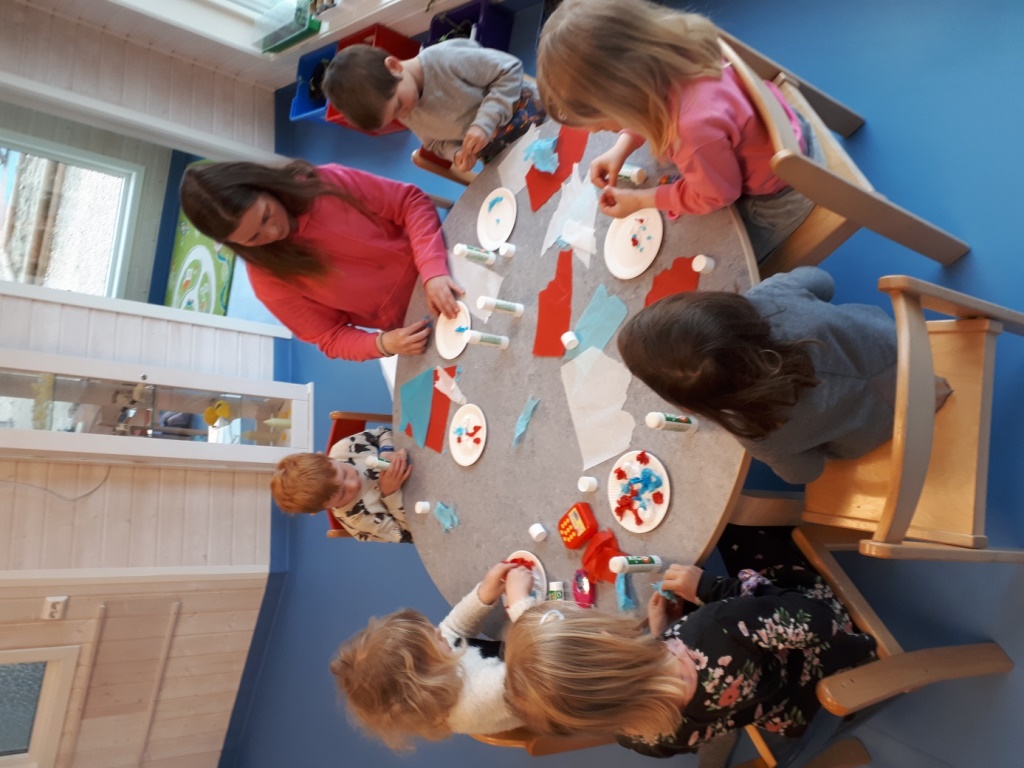 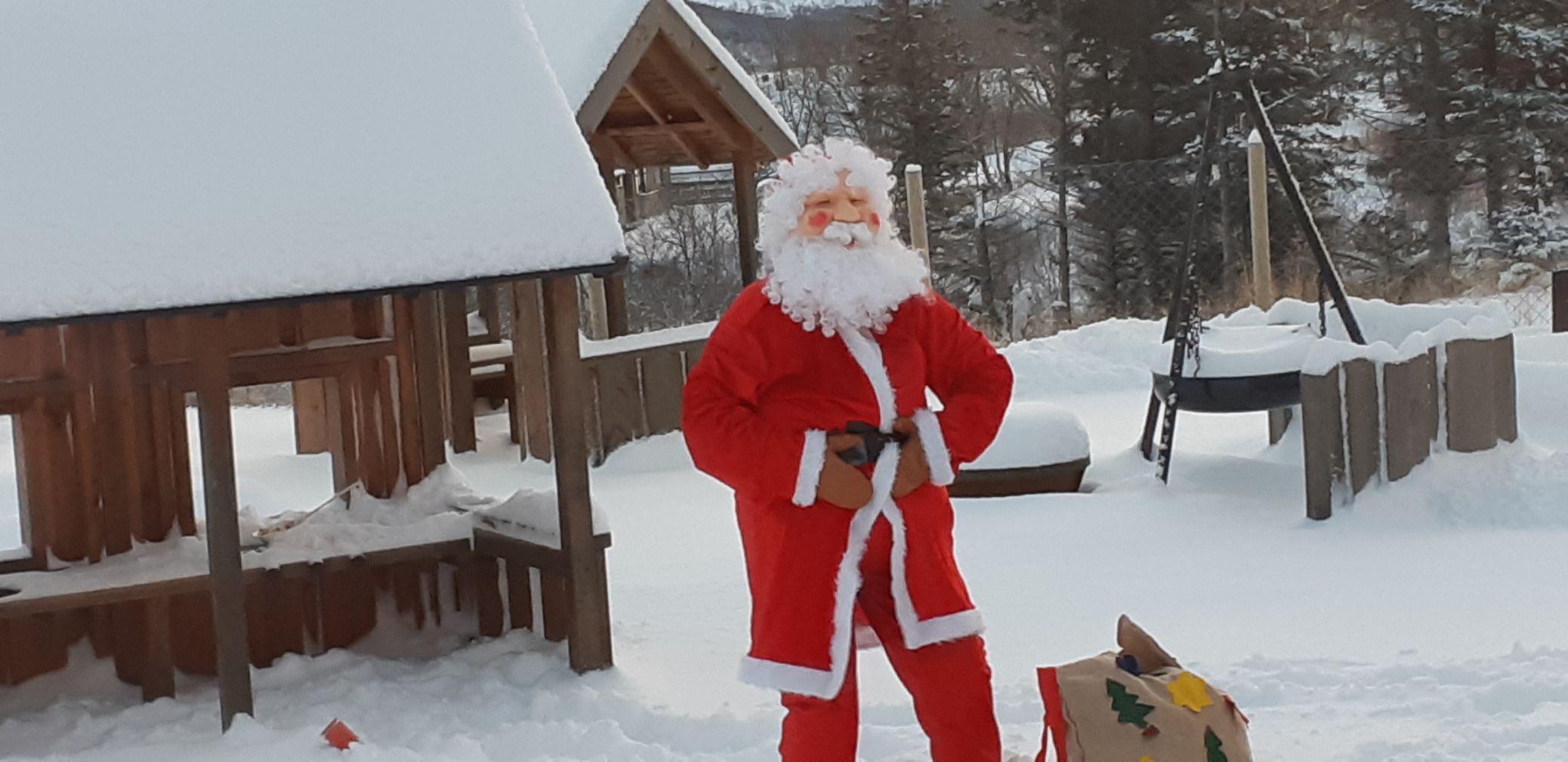 Vintermånedene i barnehagen: November, Desember, Januar og FebruarMørketid, vi undrer oss over mørke og lys, stjerner og nordlyset.Vi bruker også noe tid på advents , juleforberedelser og fokus på gleden ved å gi. Vi har ulike adventsaktiviteter og vi skal prøve å roe ned og finne adventskosen i en ellers travel hverdag. I utetiden skal vi følge mørketiden, få med oss dagslyset på formiddagen.Når snøen kommer, skal vi bruke snøen masse til ulike vinteraktiviteter. Nordlyset skaper nysgjerrighet og er et godt utgangspunkt for formingsaktiviteter og undring.   Etter julen fokuserer vi på det nye året, nyttårsfeiringen og raketter. Etter hvert som sola kommer tilbake blir det tema om sola. Her er det naturlig å komme innom tema planetene og solsystemet for de største barna. Vi feirer det nye året og solen med vintergilde i slutten av januar. Lofotfiske med skreimåltid blir det også utpå vinteren. og samefolkets dag er fast innslag i februar. Våren i barnehagen: Mars, April og Mai I år er påsken i slutten av mars, fra midten av mars starter vi med påskeaktiviteter som forming, litteratur, undring og kirkebesøk . Temafesten er flyttet fra en travel februarmåned til starten av mars. Vi forbereder oss og lager rekvisitter ut fra tema etter barnas interesse og ønsker.I denne tiden blir det også sådd frø inne som skal spire og gro utover våren, spennende å se når frøene blir til små og store planter, blomster og grønnsaker.   Vi drar på ulike turer i nærmiljøet og opplever naturen på våren. Forberedelser til nasjonaldagen med tog og feiring 16 mai. Vi har en uteuke på våren der vi følger årstiden, har ute aktiviteter og nyter lek i varmere vær. I Mai har vi også tema Kroppen, vi følger pedagogisk opplegg i forhold til kropp, helse og barnas seksualitet.Sommer i barnehagen: Juni og JuliDen første sommer måneden blir brukt til å være mye ute, lengre turer, forberede sommergilde og avslutningstur for førskolebarna. Årets siste uteuke blir gjennomført i starten av juni. Andre sommeraktiviteter som blir gjennomført er planting, se på endringene i naturen, se etter småkryp, undring og studere dem, lek i barnehagen og på turer. Vi er slått sammen midt på sommeren. Nye vennskap skapes på tvers av alder og grupper. Siste sommermåneden er det ferieavvikling og dagene blir brukt til lek og spontane turer og aktiviteter. 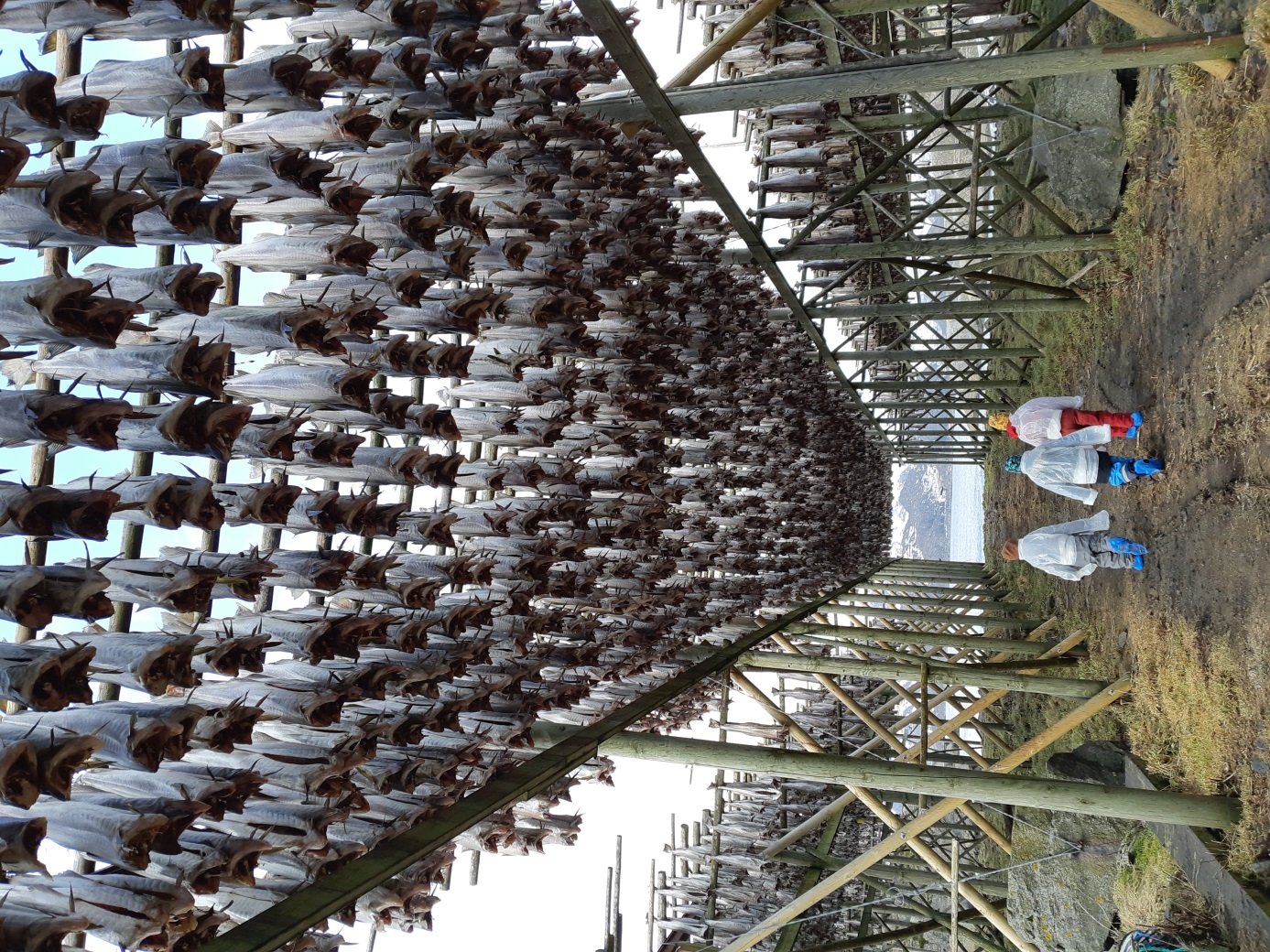  klokkeslettAktivitet07.00-08.00Frilek 08.00-09.00Frokost kjøkkenet, de som skal spise frokost må være i bhg før 08.3009.00-09.30Lek på avdelingen og samlingsstund09.30 -10.30Utelek eller gruppeaktivitet10.30-11.00Bleieskift11.15-11.45Lunsj 11.45---Soving,   Lek inne eller ute etter soving14.30Mellommåltid- brød/knekkebrød og frukt16.30Barnehagen stenger KlokkeslettAktivitet07.00-08.00Frilek 08.15-09.00Frokost, de som skal spise frokost må være i bhg før 08.4509.00 -09.30Frilek avdelingen9.30-10.00Opprydding og samlingsstund10.00-11.30Gruppetid, turdag, førskolegruppe, utetid, eller lek11.30 Opprydding11.45-12.15Lunsj12.15-12.45Garderobe12.45-Utetid14.30 Mellommåltid-brød/knekkebrød og frukt15.00-Utetid/lek inne16.30Barnehagen stengerMandagTirsdagOnsdagTorsdagFredagSamlingsstundUt på turLillebjørn og StorebjørnSamlingsstundGruppetidLillebjørnGruppetidStorebjørnSamlingsstundUtelekLillebjørnStorebjørnMøtedagUtelek på formiddagenSamlingsstundUtelekVarm lunsjMandagTirsdagOnsdagTorsdagFredagSolgruppe turdagStjerne og månegruppe gruppetid.FørskolegruppeKl 12.30SamlingsstundGruppetidSolgruppaMåne og stjernegruppa turdagSamlingsstundFrilek dagSamlingsstundUtelek på formiddag SamlingsstundInne/utelekVarm lunsjSamlingsstundDatoIndonesias nasjonaldag17 august (markere i barnehagen)Tema vennskap/høstUke 33,34, 35,36,Uteukeuke 37 og 40Brannvernuke 38Barnesamtaler Uke 39Høstgilde 6. oktoberForeldremøte24. oktoberPlanleggingsdag17. oktoberTema trafikkUke 42 og 43Refleksens dag19. oktoberTema IKTUke 44 og 45Dato Tema advent Uke 48Tema advent og jul Uke 49, 50,51Thailands nasjonaldag5 desember (markere i barnehagen)Julesamling i kirka14 desember Slovakias nasjonaldag1 januar (Markeres 5 jan. i barnehagen)Planleggingsdag2 januar VintergildeUke 5Tema samefolkets dag Uke 6Samefolkets dag6 februar (markere i barnehagen)Tema Lofotfiske Uke 8Vinter uteukeUke 9, kan flyttes i forhold til væretLitauens Nasjonaldag16 februar (markere i barnehagen)DatoTemafest Uke 10Barnehagedagen12 . Mars Tema påskenUke 11 og 12Påskesamling i Borge KirkeUke 12 ??.Besteforeldrekaffe24.05Tema bærekraftig utvikling Uke 14 og 15 Foreldremøte16. april (ca dato)Tema nasjonaldagenUke 20VåruteukerUke 21Norges nasjonaldag17 mai (markeres 16 mai i barnehagen)Planleggingsdag10 mai, bhg stengtDatoUteuke Uke 23Sommergildeuke 23( 1 dag)Avslutning for førskolebarnauke 24 (1 dag)Tema sommer og avslutningUke 23,24,25Avslutningstur for førskolebarnauke 24 (  1 dag)Planleggingsdag13. juni,  bhg stengt